Bitte um Veranlassung der Kommandierung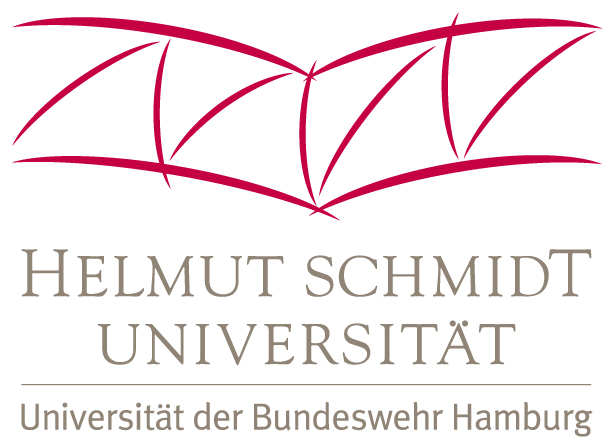 Name:Rang: SFB-Gruppe:Gruppenleiter:Gasthochschule im Ausland:Land:Ort:Ansprechpartner vor Ort (Verbindungsoffizier / International Office / verantwortlicher Hochschullehrer):Kontaktdaten:Zeitraum:Beginn der Vorlesungen:Beginn etwaiges Vorprogramm:Art des Vorprogramms:Ende der Vorlesungen:Ende etwaiges Nachprogramm:Art des Nachprogramms:     	Die Zustimmung des akademischen Bereichs zum Studienvorhaben ist durch die Vorlage eines vom jeweiligen Studiendekan unterzeichneten Learning Agreements belegt worden. Dieses liegt dem AAA in Kopie vor, das Original verbleibt beim Studenten.Falls sich eine Überschneidung mit Trimesterterminen der HSU/UniBw HH ergibt, muss der studierende Offizier/Offizieranwärter in Absprache mit den Dozenten eigenverantwortlich sicherstellen, dass ihm/ihr dadurch für sein/ihr Studium an der HSU/ UniBw HH keinerlei Nachteile erwachsen.Das Akademische Auslandsamt bittet um Ausstellung der erforderlichen Kommandierung.Mit freundlichen Grüßen,_______________________Datum, Unterschrift AAA		[Stempel] 